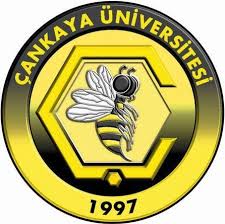 Faculty of Science and LettersDepartment of English Language and Literature2023-2024 Academic Year – Spring SemesterELL 236 Interdisciplinary StudiesCourse SyllabusCourse DescriptionThe study of literature cannot be separated from the study of other disciplines, for various reasons: because texts may be about topics related to other fields; because the field of literary studies engages with oral and written texts, but also with history, politics, music, theater, dance, performance, television and film, artworks, and other cultural objects events, and practices; and because the philosophies, theories, and methods involved in literary interpretation are connected with those in every other discipline. This course introduces students to some of these relations. Topics and texts will vary depending on the semester, and they may cover a range of developments in film, music, drama, art, architecture, philosophy or other forms of literature; trends in political, economic or legal theory; aspects of the history or philosophy of science or technology; or have a thematic focus around concepts such as “modern and postmodern,” “human and posthuman,” “belief and knowledge,” “the individual and society,” “freedom and discipline,” or “language and reality.”Requirements As the course aims to broaden students’ knowledge of relations between literary studies and other disciplines, course activities will be based on analyzing texts across disciplines by making use of analytical skills in evaluating relations between literature and other fields. Therefore, for each class, students are expected to:1. Bring pen, pencil and paper to be able to take notes2. Actively involve in class activities and discussions3. Turn off their mobile phones during class4. Attend all classes. (The students who do not attend the classes regularly may fail the course with NA grade and have to repeat the course. The absenteeism limit for this course is 9 hours.)Course Objectives The aim of the course is tobroaden students’ knowledge of relations between literary studies and other disciplines.provide a range of critical frameworks for analyzing texts across disciplinesprovide awareness of current issues and concerns in other fields of studyincrease students’ analytical skills in evaluating relations between literature and other fields** Course materials will be provided by the instructor.EvaluationWeekly ScheduleInstructor: Özge Üstündağ Güvenç, PhD. Course Hours: 11.20-14.10 Wednesday Class: RB 04Office Hours: 14.00 – 15.00 MondayOffice: R 107 Phone: 2331416e-mail: ozgeguvenc@cankaya.edu.trASSESSMENT TOOLQUANTITYPERCENTAGEMidterm Exam2% 50Final Exam 1% 30Presentation1% 15Class Participation13% 5WeeksContentWeek 119-23 Feb.Course IntroductionGiving an Effective PresentationIntroduction to the basic concepts of the course:Culture and Visual CultureLanguage and RepresentationThe Myth of Photographic TruthImage, Image Icons and Ideology Week 226 Feb.- 1 Mar.InterpellationHegemonyCapitalismWeek 34-8 MarFemininity and MasculinityGender and GazeWeek 411-15 MarThe Spectacle of the OtherRacializing the OtherWeek 518-22 MarThe Changing Concepts of NatureWeek 625-29 MarModernity / ModernismWeek 71-5 Apr.Postmodernity / PostmodernismWeek 88-12 Apr.BAYRAM HOLIDAY – NO CLASSWeek 915-19 AprMIDTERM IWeek 10Apr.The Concept of SpaceDivision of Space in terms of Gender, Race, and Class Week 1129Apr- 3 May1 May Labour DayNO CLASSWeek 126-10 MayProduction of SpaceSpace Production by refugees/migrants in everyday lifeSpace Production as an area of multiplicity, resistance and transgression in İstiklal Street and Gezi ParkWeek 1313-17MayMIDTERM IIWeek 1420-24 MayStudent PresentationsWeek 1527-31 MayStudent PresentationsFinal Exam Weeks3-14 June FINAL EXAM